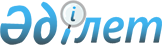 О переводе отдельных участков земель лесного фонда в земли другой категорииПостановление Правительства Республики Казахстан от 2 марта 2023 года № 176.       В соответствии со статьей 130 Земельного кодекса Республики Казахстан и статьей 51 Лесного кодекса Республики Казахстан Правительство Республики Казахстан ПОСТАНОВЛЯЕТ:       1. Перевести земельные участки общей площадью 0,9812 гектара из категории земель лесного фонда коммунального государственного учреждения "Каскеленское лесное хозяйство" государственного учреждения "Управление природных ресурсов и регулирования природопользования Алматинской области" (далее – учреждение) в категорию земель промышленности, транспорта, связи, для нужд космической деятельности, обороны, национальной безопасности и иного несельскохозяйственного назначения согласно приложению к настоящему постановлению.      2. Акиму Алматинской области в установленном законодательством Республики Казахстан порядке обеспечить предоставление республиканскому государственному учреждению "Комитет автомобильных дорог Министерства индустрии и инфраструктурного развития Республики Казахстан" (далее – Комитет) земельных участков, указанных в пункте 1 настоящего постановления, для реконструкции (строительства) автомобильной дороги республиканского значения "Капшагай-Курты" км 0-67.      3. Комитету в соответствии с действующим законодательством Республики Казахстан возместить в доход республиканского бюджета потери и убытки лесохозяйственного производства, вызванные изъятием лесных угодий для использования их в целях, не связанных с ведением лесного хозяйства, и принять меры по расчистке площади с передачей полученной древесины на баланс указанного учреждения.      4. Настоящее постановление вводится в действие со дня его подписания. Экспликация земель, переводимых из категории земель лесного фонда в категорию земель промышленности, транспорта, связи, для нужд космической деятельности, обороны, национальной безопасности и иного несельскохозяйственного назначения© 2012. РГП на ПХВ «Институт законодательства и правовой информации Республики Казахстан» Министерства юстиции Республики Казахстан      Премьер-МинистрРеспублики Казахстан      Премьер-МинистрРеспублики КазахстанА. СмаиловПриложение
к постановлению Правительства
Республики Казахстан
от 2 марта 2023 года № 176Приложение
к постановлению Правительства
Республики Казахстан
от 2 марта 2023 года № 176Наименование землепользователяОбщая площадь, гектаровВ том числе:В том числе:Наименование землепользователяОбщая площадь, гектаровВ том числе:В том числе:покрытая лесомне покрытая лесомНаименование землепользователяОбщая площадь, гектаров1234Коммунальное государственное учреждение "Каскеленское лесное хозяйство" государственного учреждения "Управление природных ресурсов и регулирования природопользования Алматинской области"0,98120,21070,7705Всего:0,98120,21070,7705